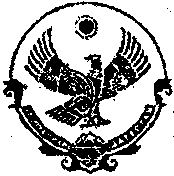     РЕСПУБЛИКА  ДАГЕСТАН Муниципальное казенное общеобразовательное учреждение«Хамаматюртовская средняя общеобразовательная школа №2 им. З.Х. Хизриева»Инд.368064 с.Хамаматюрт Бабаюртовский район,е-mail: hamamatyurtsosh2@mail.ru   Исх. №  1/44                                                                                                                                  От  27. 10. 2020г                                                                                                                           Выписка из приказа     «О штатных единицах младшего технического персонала  и работников пищеблока МКОУ «ХСОШ №2 им. З.Х.Хизриева».     В соответствии с Письмами    Министерства финансов  РД от 29 сентября  2020года №04-08-02/18-4709/20,  Министерства образования и науки РД от 09 октября 2020года №06-8911/10-18/20 и Письма Администрации муниципального района МО «Бабаюртовский р-он» от 14 октября 2020г №65 – 1866/20,приказываю:§1. Привести штатные единицы работников пищеблоков  в МКОУ «ХСОШ №2 им. З.Х.Хизриева»  в соответствии с численностью обучающихся 1-4, согласно приложению №1 письма Администрации МР МО «Бабаюртовский р-он» от 14 октября 2020года №65 -1866/20,т.е. Численность обучающихся  1-4 кл – 190 уч.Численность штатных единиц – 2,5шт.§2.В связи с изменениями штатного расписания определить следующие ставки  младшему       техническому персоналу ( уборщицам)  с 1   ноября 2020года. Гасановой П.Х. –  уборщица – 0,625ст.Эсенбулатовой М.А. - уборщица – 0,625ст.Мусаевой Р.Т.  - уборщица – 0,625ст.Кагермановой М.А.  - уборщица – 0,625ст.Мусакаевой Б.А.  - уборщица – 0,5ст.§3. Мусакаеву Б.А. – назначить помощником повора на 0,5 ставки с 1   ноября 2020года ,  оставив          ее уборщицей.   §4. Приказ №218 §1 от 5.02.2008г. о назначении Умаровой П.Д. – повар (1ст)     и приказ №2/52 §1 от 1.09.2011г. о назначении Гаджиевой З.М. – помощник повара         (1ст)  остаются в силе без изменения. §5. Контроль за исполнением приказа оставляю за собой.Директор  МКОУ «ХСОШ №2 им. З.Х.Хизриева»                                         /Гаджиев И.Д./С приказом ознакомлены:  Мусакаева Б.А. -                                                       ЭсенбулатоваМ.А. -                                                    Мусаевой Р.Т.  -                                                   Кагерманова М.А.  -                                                                    ГасановаП.Х. –  